ΘΕΜΑ:   «Πρόσκληση σε παιδαγωγική συνάντηση εκπαιδευτικών ΠΕ05 γαλλικής Α/θμιας   Ν. Ηρακλείου  ».Προσκαλούνται οι εκπαιδευτικοί γαλλικής Ν. Ηρακλείου από τη Σχολική Σύμβουλο γαλλικής σεπαιδαγωγική συνάντηση στα  γραφεία Σχολικών Συμβούλων ( αίθουσα συνεδριάσεων) Ρολέν 4,  71305, Ηράκλειο την Παρασκευή, 10 Μαρτίου 2017, ώρα 11:45 – 14 :00. Θέμα της συνάντησης :  Συσχέτιση των τεστ εξέτασης  στα γαλλικά με τα επίπεδα γλωσσομάθειας του Ευρωπαϊκού Πλαισίου Αναφοράς για τις ξένες γλώσσες:  Δημιουργία αξιόπιστων τέστ στα γαλλικά σε σχέση με τους περιγραφητές των επιπέδων  γλωσσομάθειας του Κοινού Ευρωπαϊκού Πλαισίου Αναφοράς για τις ξένες γλώσσες.Η παρουσία των εκπαιδευτικών γαλλικής κρίνεται απαραίτητη .Παρακαλούνται θερμά οι Διευθυντές των σχολείων να ενημερώσουν τους /τις εκπαιδευτικούς γαλλικής του σχολείου τους ενυπόγραφα και να διευκολύνουν την προσέλευσή τους χωρίς να παρακωλύεται, κατά το δυνατόν, η εύρυθμη λειτουργία του σχολείου.                                                                                                               Με εκτίμηση                                                                                                               Αικ Ιωαννίδου                                                                                                         Σχ Σύμβουλος γαλλικήςΕΛΛΗΝΙΚΗ ΔΗΜΟΚΡΑΤΙΑ                          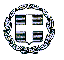 ΥΠΟΥΡΓΕΙΟ ΠΑΙΔΕΙΑΣ ΕΡΕΥΝΑΣ ΚΑΙ ΘΡΗΣΚΕΥΜΑΤΩΝΠΕΡΙΦΕΡΕΙΑΚΗ Δ/ΝΣΗ Π/ΘΜΙΑΣ &               Δ/ΘΜΙΑΣ ΕΚΠ/ΣΗΣ ΚΡΗΤΗΣ                        ΓΡΑΦΕΙΟ ΣΧΟΛΙΚΩΝ ΣΥΜΒΟΥΛΩΝ           Δ.Ε.  Ν. ΗΡΑΚΛΕΙΟΥ Αικατερίνη  IωαννίδουΣχολική Σύμβουλος Γαλλικής       Ταχ. Δ/νση          : Ρολέν 4Ταχ. Κώδικας      : 71 305 ΗΡΑΚΛΕΙΟΤηλ.                    : 2810 246860 (εσ. 14)Κινητό                 : 6937308684e-mail                  : ioannshsymv@ymail.com  Ηράκλειο    1 -3- 2017Αρ.  Πρωτ.: 286             ΠΡΟΣ: Σχολικές Μονάδες  Α/θμιας Εκπαiδευσης  Ν. ΗρακλείουΤους καθηγητές κλάδου ΠΕ05 Γαλλικής Κοιν.  1) Περιφ/κή Δ/νση Εκπ/σης Κρήτης 2) Προϊστάμενο Επιστημονικής & Παιδαγωγικής Καθοδήγησης  Α/θμιας   Εκπαίδευσης   3) Δ/νση  Α/θμιας Εκπαίδευσης νομού Ηρακλείου